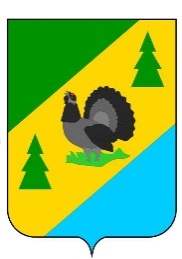 РОССИЙСКАЯ ФЕДЕРАЦИЯИРКУТСКАЯ ОБЛАСТЬАЛЗАМАЙСКОЕ МУНИЦИПАЛЬНОЕ ОБРАЗОВАНИЕАДМИНИСТРАЦИЯПОСТАНОВЛЕНИЕ № 124 г. Алзамайот 11 октября 2019 г.Об утверждении условий приватизациимуниципального имущества Алзамайского муниципального образованияВ соответствии с Федеральным законом от 21 декабря 2001 года № 178-ФЗ «О приватизации государственного и муниципального имущества», постановлением Правительства Российской Федерации от 27 августа 2012 года № 860 «Об организации и проведении продажи государственного или муниципального имущества в электронной форме», Положением о приватизации муниципального имущества Алзамайского муниципального образования, утвержденного решением Думы Алзамайского муниципального образования  от 25 декабря 2017 г. № 64, решением Думы Алзамайского муниципального образования от 25.09.2019 г. № 134 «Об утверждении прогнозного плана (программы) приватизации муниципального имущества Алзамайского муниципального образования на 2019 год», руководствуясь статьей 47 Устава Алзамайского муниципального образования#G0, администрация Алзамайского муниципального образованияПОСТАНОВЛЯЕТ:Утвердить условия приватизации муниципального имущества Алзамайского муниципального образования (прилагаются).2. Консультанту по земельно-имущественным отношениям администрации Алзамайского муниципального образования: 2.1. осуществить приватизацию в соответствии с настоящим постановлением в установленном законодательством порядке;2.2. обеспечить опубликование настоящего постановления в течение десяти дней со дня его подписания, информационного сообщения о торгах в газете «Вестник Алзамайского муниципального образования», размещение на официальном сайте администрации Алзамайского муниципального образования www.alzamai.ru, официальном сайте Российской Федерации для размещения информации о проведении торгов www.torgi.gov.ru.Глава Алзамайскогомуниципального образования                                                                                  А.В. Лебедев                              УСЛОВИЯ ПРИВАТИЗАЦИИ МУНИЦИПАЛЬНОГО ИМУЩЕСТВААЛЗАМАЙСКОГО МУНИЦИПАЛЬНОГО ОБРАЗОВАНИЯ1. Общие положения1.1. Настоящие условия приватизации муниципального имущества Алзамайского муниципального образования (далее – Условия приватизации) определяют порядок приватизации муниципального имущества, находящегося в собственности Алзамайского муниципального образования.1.2. Аукцион по продаже имущества, находящегося в муниципальной собственности Алзамайского муниципального образования (торги), проводится в электронной форме открытым по составу участников в соответствии с требованиями Гражданского кодекса Российской Федерации, Федерального закона от 21.12.2001 № 178-ФЗ «О приватизации государственного и муниципального имущества» (далее – Закон о приватизации), постановления Правительства Российской Федерации от 27.08.2012  № 860 «Об организации и проведении продажи государственного или муниципального имущества в электронной форме».1.3. Целью проведения аукциона является обеспечение эффективности использования имущества, находящегося в муниципальной собственности Алзамайского муниципального образования.1.4. Собственник выставляемого на торги имущества: Алзамайское муниципальное образование.1.5. Продавец: Администрация Алзамайского муниципального образования Нижнеудинского района Иркутской области. Место нахождения: 665160, Иркутская область, Нижнеудинский район, г. Алзамай, ул. Первомайская, д. 119. Ответственное лицо Продавца по вопросам проведения аукциона: Шаматова Елена Геннадьевна тел. 8 (39557) 6-14-34, e-mail: alzamai@inbox.ru.1.6. Информация о проведении аукциона размещается на официальных сайтах www.torgi.gov.ru, www.alzamai.ru, а также публикуется в газете «Вестник Алзамайского муниципального образования».1.7. Способ приватизации: аукцион в электронной форме, открытый по составу участников и по форме подачи предложений о цене.1.8. Информация о предыдущих торгах: Объект выставляется на аукцион впервые.2. Сведения о выставляемом на аукцион имуществе2.1. Лот № 1: Подстанция «Силикатная 110/10 кВ», расположенная по адресу: Иркутская область, Нижнеудинский район, г. Алзамай, ул. Некрасова, 1, в том числе: здание главного щита управления и здание закрытого распределительного устройства подстанции «Силикатная 110/10 кв», кадастровый номер 38:37:010110:211; открытое распределительное устройство подстанции «Силикатная 110/10кв», кадастровый номер: 38:37:010110:213; трансформатор ТМТН-6300/110, кадастровый номер: 38:37:010110:209; трансформатор ТМТН-6300/110, кадастровый номер: 38:37:010110:210; огнезащитная стенка подстанции «Силикатная 110/10кв», кадастровый номер: 38:37:010110:215; кабельные каналы, кадастровый номер: 38:37:010110:201; маслосборное устройство, маслоприемная яма, кадастровый номер: 38:37:010110:208; внутриплощадочный проезд подстанции «Силикатная 110/10кв», ограждение подстанции «Селикатная 110/10 кв», кадастровый номер: 38:37:010110:202 (далее – Объект).Целевое назначение Объекта – организация электроснабжения потребителей Алзамайского муниципального образования.2.2. В соответствии со ст. 30.1. Федерального закона от  г. №178-ФЗ «О приватизации государственного и муниципального имущества», Федеральным законом от  № 35-ФЗ «Об электроэнергетике», постановлением Правительства Российской Федерации от  № 977 «Об инвестиционных программах субъектов электроэнергетики», в целях качественного и бесперебойного обеспечения электроэнергией потребителей Алзамайского муниципального образования на покупателя возлагается исполнение инвестиционных и эксплуатационных обязательств.Инвестиционные обязательства: Проведение реконструкции Объекта и создание резервного питания с целью увеличения мощности подстанции с 2 х 6,3 МВт до 2 х 10 МВт.Эксплуатационные обязательства:Использовать и эксплуатировать имущество в соответствии с Федеральным законом  от 26.03.2003 № 35-ФЗ «Об электроэнергетике» и другими нормативными актами Российской Федерации в сфере электроэнергетики исключительно по назначению – для отпуска электроэнергии и оказания услуг по электроснабжению потребителей и абонентов Алзамайского муниципального образования;Осуществлять поставку электрической энергии потребителям электрической энергии по регулируемым ценам (тарифам) в соответствии с целями и принципами государственного регулирования, предусмотренными Федеральным законом от 26.03.2003 N 35-ФЗ "Об электроэнергетике", нормативными правовыми актами, в том числе устанавливающими правила функционирования оптового и розничных рынков в соответствии с Постановлением Правительства Российской Федерации от 04.05.2012  N 442 "О функционировании розничных рынков электрической энергии, полном и (или) частичном ограничении режима потребления электрической энергии";Максимальный период прекращения поставок электроэнергии (оказания услуг по передаче электроэнергии) потребителям и абонентам и допустимый объем не предоставления электроэнергии не должен превышать установленный действующим законодательством.В порядке и сроки, установленные договором, информировать потребителя услуг (потребителя электрической энергии, в интересах которого заключается договор) об аварийных ситуациях в электрических сетях, ремонтных и профилактических работах, влияющих на исполнение обязательств по договору.Принимать неотложные меры по предотвращению или ликвидации аварийных ситуаций.Принимать меры, установленные федеральным законом, иными правовыми актами РФ для обеспечения сохранности Имущества, в том числе для защиты его от посягательств третьих лиц, огня, стихийных бедствий.Инвестиционные и эксплуатационные обязательства в отношении Объекта сохраняются в случае перехода права собственности на него к другому лицу.2.3. Начальная цена Объекта  – 4 158 000 (Четыре миллиона сто пятьдесят восемь тысяч) рублей, без НДС. НДС в размере 20 % от итоговой суммы аукциона Покупатель уплачивает самостоятельно. Величина повышения начальной цены Объекта («шаг аукциона» 5%)– 207 900 (двести семь тысяч девятьсот) рублей.Сумма задатка (20%) – 831 600 (восемьсот тридцать одна тысяча шестьсот) рублей.Рыночная стоимость Объекта определена ООО «Бизнес-Эксперт» (отчет об оценке рыночной стоимости от 08 октября 2019 года № 191324).3. Место, сроки подачи заявок, дата, время проведения аукциона3.1. Место подачи (приема) Заявок: электронная площадка «РТС-тендер», официальный сайт в сети «Интернет» https://www.rts-tender.ru (далее – ЭП, Оператор).3.2. Дата и время начала подачи (приема) Заявок: 16.10.2019 г. в 09:00 часов.3.3. Дата и время окончания подачи (приема) Заявок: 11.11.2019 г. в 09:00 часов.3.4. Дата определения участников аукциона: 15.11.2019 г. в 09:00 часов.3.5. Дата, время и срок проведения аукциона: 18.11.2019 в 09:00 часов.Указанное время – московское, при исчислении сроков принимается время сервера электронной торговой площадки – московское.4. Условия участия в аукционе4.1. Покупателями государственного имущества могут быть лица, отвечающие признакам покупателя в соответствии с Федеральным законом от 21 декабря 
2001 года № 178-ФЗ «О приватизации государственного и муниципального имущества» (далее – Закон) и желающие приобрести имущество, выставляемое на аукционе, своевременно подавшие заявку на участие в электронном аукционе по продаже имущества, находящегося в муниципальной собственности Алзамайского муниципального образования (далее – Заявка), представившие надлежащим образом оформленные документы и обеспечившие поступление задатка на счет, указанный в настоящей аукционной документации.4.2. Покупателями муниципального имущества могут быть любые физические и юридические лица, за исключением случаев ограничения участия лиц, предусмотренных статьей 5 Закона:- государственных и муниципальных унитарных предприятий, государственных и муниципальных учреждений;- юридических лиц, в уставном капитале которых доля Российской Федерации, субъектов Российской Федерации и муниципальных образований превышает 25 процентов, кроме случаев, предусмотренных статьей 25 Закона;- юридических лиц, местом регистрации которых является государство или территория, включенные в утверждаемый Министерством финансов Российской Федерации перечень государств и территорий, предоставляющих льготный налоговый режим налогообложения и (или) не предусматривающих раскрытия и предоставления информации при проведении финансовых операций (офшорные зоны), и которые не осуществляют раскрытие и предоставление информации о своих выгодоприобретателях, бенефициарных владельцах и контролирующих лицах в порядке, установленном Правительством Российской Федерации.5. Порядок регистрации на электронной площадке5.1. Для обеспечения доступа к участию в Процедуре претендентам необходимо пройти процедуру регистрации в соответствии с регламентом электронной площадки.Регистрация на ЭП осуществляется без взимания платы.Регистрации на ЭП подлежат претенденты, ранее не зарегистрированные на ЭП или регистрация которых на ЭП была ими прекращена.6. Порядок ознакомления с документами и информацией об Объекте6.1. Любое лицо независимо от регистрации на электронной площадке вправе направить на адрес ЭП, указанный в п. 3.1. настоящих Условий приватизации, запрос о разъяснении размещенной информации. Запрос разъяснений подлежит рассмотрению Продавцом, если он был получен ЭП не позднее чем за пять рабочих дней до даты и времени окончания приема заявок.В течение 2 (двух) рабочих дней со дня поступления запроса Продавец предоставляет Оператору для размещения в открытом доступе разъяснение с указанием предмета запроса, но без указания лица, от которого поступил запрос.В случае направления запроса иностранными лицами такой запрос должен иметь перевод на русский язык.6.2. С иной информацией, условиями договора купли-продажи имущества претенденты могут ознакомиться в Администрации по адресу: 665160, Иркутская область, Нижнеудинский район, г. Алзамай, ул. Первомайская, д. 119
 каб. № 9, по телефону 8 (39557) 6-14-34, либо на официальном сайте в информационно-телекоммуникационной сети «Интернет» Продавца www.alzamai.ru, на официальном сайте Российской Федерации для размещения информации о проведении торгов www.torgi.gov.ru.7. Порядок подачи (приема) и отзыва Заявок7.1. Заявка подается путем заполнения ее электронной формы, размещенной в открытом для неограниченного круга лиц части ЭП, с приложением электронных образов документов (документов на бумажном носителе, преобразованных в электронно-цифровую форму путем сканирования с сохранением их реквизитов), заверенных электронной подписью претендента или участника либо лица, имеющего право действовать от имени соответственно претендента или участника, в соответствии с настоящими Условиями приватизации.Одно лицо имеет право подать только одну Заявку.Заявки могут быть поданы на ЭП с даты и времени начала подачи (приема) Заявок, до времени и даты окончания подачи (приема) Заявок, указанных в п.3.2, п. 3.3 настоящих Условий приватизации.Заявки с прилагаемыми к ним документами, поданные с нарушением установленного срока, на электронной площадке не регистрируются.Претендент вправе не позднее даты и времени окончания приема заявок отозвать Заявку путем направления уведомления об отзыве Заявки на электронную площадку.8. Перечень представляемых документов и требования к их оформлению8.1. Одновременно с Заявкой претенденты представляют следующие документы в форме электронных документов либо электронных образов документов, заверенных электронной подписью:1. Юридические лица:– заверенные копии учредительных документов;– документ, который подтверждает полномочия руководителя юридического лица на осуществление действий от имени юридического лица (решение о назначении этого лица или об его избрании) и в соответствии с которым руководитель юридического лица обладает правом действовать от имени юридического лица без доверенности;– документ, содержащий сведения о доле Российской Федерации, субъекта Российской Федерации или муниципального образования в уставном капитале юридического лица (реестр владельцев акций либо выписка из него или заверенное печатью юридического лица и подписанное его руководителем письмо).8.2. Физические лица, в том числе индивидуальные предприниматели предъявляют документ, удостоверяющий личность, или представляют копии всех его листов.8.3. В случае, если от имени претендента действует его представитель по доверенности, к Заявке должна быть приложена доверенность на осуществление действий от имени претендента, оформленная в установленном порядке, или нотариально заверенная копия такой доверенности. В случае, если доверенность на осуществление действий от имени претендента подписана лицом, уполномоченным руководителем юридического лица, Заявка должна содержать также документ, подтверждающий полномочия этого лица.К данным документам также прилагается их опись, подписанная претендентом или его уполномоченным представителем.Документы, представляемые иностранными лицами, должны быть легализованы в установленном порядке и иметь нотариально заверенный перевод на русский язык.Указанные документы (в том числе копии документов) в части их оформления, заверения и содержания должны соответствовать требованиям законодательства Российской Федерации и настоящего информационного сообщения.9. Условия допуска и отказа в допуске к участию в аукционе9.1. К участию в Процедуре допускаются лица, признанные Продавцом в соответствии с Законом участниками.Претендент не допускается к участию в Процедуре по следующим основаниям:– Заявка подана лицом, не уполномоченным претендентом на осуществление таких действий;– представленные документы не подтверждают право претендента быть покупателем в соответствии с законодательством Российской Федерации;– представлены не все документы в соответствии с перечнем, установленным в настоящей аукционной документации, или оформление и/или содержание указанных документов не соответствует требованиям законодательства Российской Федерации и/или требованиям, установленным в настоящей аукционной документации;– не подтверждено поступление в установленный срок задатка на счет, указанный в настоящей аукционной документации.9.2. Информация об отказе в допуске к участию в аукционе размещается на официальном сайте Российской Федерации для размещения информации о проведении торгов www.torgi.gov.ru, официальном сайте Продавца www.alzamai.ru и в открытой части ЭП в срок не позднее рабочего дня, следующего за днем принятия указанного решения.10. Отмена и приостановление аукциона10.1. Продавец вправе отказаться от проведения аукциона в любое время, но не позднее чем за три дня до наступления даты его проведения.10.2. Решение об отмене аукциона размещается на официальном сайте Российской Федерации для размещения информации о проведении торгов www.torgi.gov.ru, официальном сайте Продавца www.alzamai.ru и в открытой части ЭП в срок не позднее рабочего дня, следующего за днем принятия указанного решения.11. Порядок внесения и возврата задатка11.1. Для участия в аукционе Претенденты перечисляют задаток в размере 20 % начальной цены продажи имущества. Порядок перечисления (либо возврата) задатка установлен Соглашением о гарантийном обеспечении на Электронной площадке, размещенном в разделе «Документы Электронной площадки «РТС-тендер» для проведения имущественных торгов».11.2. Для целей выдачи Продавцу задатка Претендент перечисляет на счет Оператора гарантийное обеспечение. Денежные средства, перечисленные в счет гарантийного обеспечения, учитываются на аналитическом счете Претендента, привязанном к счету Оператора.Гарантийное обеспечение перечисляется Претендентом на реквизиты Оператора.Реквизиты и порядок внесения задатка уточняются у Оператора электронной площадки. 11.3. Информационное сообщение о проведении аукциона по продаже имущества и условиях его проведения являются условиями публичной оферты в соответствии со статьей 437 Гражданского кодекса Российской Федерации. Подача Претендентом заявки и перечисление задатка являются акцептом такой оферты, и договор о задатке считается заключенным в письменной форме.11.4. Плательщиком задатка может быть только Претендент. Не допускается перечисление задатка иными лицами. Перечисленные денежные средства иными лицами, кроме претендента, будут считаться ошибочно перечисленными денежными средствами и возвращены на счет плательщика.11.5. В случаях отзыва претендентом Заявки:- в установленном порядке до даты и времени окончания подачи (приема) Заявок, поступивший от претендента задаток подлежит возврату в течение пяти календарных дней со дня поступления уведомления об отзыве Заявки;- позднее даты и времени окончания подачи (приема) Заявок задаток возвращается в течение пяти календарных дней с даты подведения итогов Процедуры.11.6. Участникам, за исключением победителя Процедуры, внесенный задаток возвращается в течение пяти календарных дней с даты подведения итогов Процедуры.11.7. Претендентам, не допущенным к участию в Процедуре, внесенный задаток возвращается в течение пяти календарных дней со дня подписания протокола о признании претендентов Участниками.11.8. Задаток, внесенный победителем аукциона, засчитывается в счет оплаты приобретаемого имущества по договору купли-продажи.11.9. При уклонении или отказе победителя аукциона от заключения в установленный срок договора купли-продажи имущества он утрачивает право на заключение указанного договора и задаток ему не возвращается. Результаты аукциона аннулируются.11.10. В случае отказа Продавца от проведения аукциона поступившие задатки возвращаются претендентам/участникам в течение пяти календарных дней с даты принятия решения об отказе в проведении аукциона.12. Порядок проведения аукциона12.1. Электронный аукцион проводится в указанные в информационном сообщении день и час путем последовательного повышения участниками начальной цены на величину, равную либо кратную величине «шага аукциона».Во время проведения процедуры аукциона Оператор обеспечивает доступ участников к закрытой части ЭП и возможность представления ими предложений о цене имущества.12.2. Со времени начала проведения процедуры аукциона Оператором размещается:а) в открытой части ЭП - информация о начале проведения процедуры аукциона с указанием наименования имущества, начальной цены и текущего «шага аукциона»;б) в закрытой части ЭП - помимо информации, указанной в открытой части УТП, также предложения о цене имущества и время их поступления, величина повышения начальной цены («шаг аукциона»), время, оставшееся до окончания приема предложений о цене имущества.12.3. В течение одного часа со времени начала проведения процедуры аукциона участникам предлагается заявить о приобретении имущества по начальной цене. В случае если в течение указанного времени:а) поступило предложение о начальной цене имущества, то время для представления следующих предложений об увеличенной на «шаг аукциона» цене имущества продлевается на 10 минут со времени представления каждого следующего предложения. Если в течение 10 минут после представления последнего предложения о цене имущества следующее предложение не поступило, аукцион с помощью программно-аппаратных средств ЭП завершается;б) не поступило ни одного предложения о начальной цене имущества, то аукцион с помощью программно-аппаратных средств ЭП завершается. В этом случае временем окончания представления предложений о цене имущества является время завершения аукциона.12.4. Победителем признается участник, предложивший наиболее высокую цену имущества.12.5. Ход проведения процедуры аукциона фиксируется Оператором в электронном журнале, который направляется Продавцу в течение одного часа со времени завершения приема предложений о цене имущества для подведения итогов аукциона путем оформления протокола об итогах аукциона.12.6. Протокол об итогах аукциона удостоверяет право победителя на заключение договора купли-продажи имущества, содержит фамилию, имя, отчество или наименование юридического лица - победителя аукциона, цену имущества, предложенную победителем, фамилию, имя, отчество или наименование юридического лица - участника продажи, который сделал предпоследнее предложение о цене такого имущества в ходе продажи, и подписывается Продавцом в течение одного часа с момента получения электронного журнала, но не позднее рабочего дня, следующего за днем подведения итогов аукциона.12.7. Процедура считается завершенной со времени подписания Продавцом протокола об итогах аукциона.12.8. Аукцион признается несостоявшимся в следующих случаях:– не было подано ни одной заявки на участие либо ни один из претендентов не признан участником;– принято решение о признании только одного Претендента участником;– ни один из участников не сделал предложение о начальной цене имущества.12.9. Решение о признании аукциона несостоявшимся оформляется протоколом.12.10. В течение одного часа со времени подписания протокола об итогах аукциона победителю направляется уведомление о признании его победителем с приложением этого протокола, а также размещается в открытой части ЭП информация об итоговой цене аукциона и победителе аукциона.13. Срок заключения договора купли-продажи имущества13.1. Договор купли-продажи имущества заключается между Продавцом и победителем аукциона в простой письменной форме, вне электронной площадки, по месту нахождения Продавца: 665160 Российская Федерация, Иркутская область, Нижнеудинский район, г. Алзамай, ул. Первомайская, д. 119, кабинет № 5, телефон 8 (39557) 6-15-36 в установленном законодательством порядке в течение 5 (пяти) рабочих дней с даты подведения итогов аукциона.13.2. При уклонении или отказе победителя от заключения в установленный срок договора купли-продажи имущества результаты аукциона аннулируются Продавцом, победитель утрачивает право на заключение указанного договора, задаток ему не возвращается.13.3. Денежные средства в счет оплаты приватизируемого имущества подлежат перечислению (единовременно в безналичном порядке) победителем аукциона в бюджет Алзамайского муниципального образования по следующим реквизитам:УФК по Иркутской области (Администрация Алзамайского муниципального образования л/сч 04343001940) Р/счет 40101810250048010001, БИК 042520001 Отделение Иркутск г. Иркутск ИНН 3813002063, КПП 381301001, КОД ОКТМО 25628105КБК 977 111 09045 130 000 120 Назначение платежа – Прочие поступления от использования имущества,  находящегося в собственности поселений. 4. Задаток, внесенный победителем аукциона, засчитывается в счет оплаты имущества.5. Факт оплаты имущества подтверждается выпиской со счета, указанного в договоре купли-продажи.6. Условия перехода права собственности на имущество определены в проекте договора купли-продажи имущества, утвержденном Продавцом. Приложение № 1 к Условиям приватизации муниципального имуществаАлзамайского муниципального образованияПРОЕКТ ДОГОВОРА КУПЛИ-ПРОДАЖИ ИМУЩЕСТВАМУНИЦИПАЛЬНОЙ СОБСТВЕННОСТИДоговор купли-продажи имущества муниципальной собственности № __г. Алзамай                                                                                    от «__» ___________ 20 __годаАдминистрация Алзамайского муниципального образования, в лице главы Алзамайского муниципального образования Лебедева Александра Викторовича, действующего на основании Устава Алзамайского муниципального образования, принятого 19.12.2005 г. решением Думы Алзамайского муниципального образования № 9, зарегистрированного 20.12.2005 г. Главным управлением Министерства юстиции Российской Федерации по Сибирскому федеральному округу, именуемая в дальнейшем «Продавец», с одной стороны и_____________________________________, в лице __________________________________, действующего(ей) на основании ______________________________________, именуемый(ое) в дальнейшем «Покупатель», с другой стороны (далее по тексту – «Стороны»), в соответствии с Федеральным законом от 21 декабря 2001 года № 178-ФЗ «О приватизации государственного и муниципального имущества», Федеральным законом от 26 марта 2003 года № 35-ФЗ «Об электроэнергетике», Положением об организации и проведении продажи государственного или муниципального имущества в электронной форме, утвержденным постановлением Правительства Российской Федерации от 27 августа 2012 года № 860, на основании протокола от _________  №______ «_________», заключили настоящий Договор (далее – Договор) о нижеследующем:1. Предмет Договора1.1. По настоящему Договору Продавец обязуется передать в собственность имущество, принадлежащее на праве собственности Алзамайскому муниципальному образованию, указанное в пункте 1.2 настоящего Договора, а Покупатель принять указанное имущество и оплатить его в порядке, установленном настоящим Договором.1.2. Сведения об имуществе, являющемся предметом настоящего Договора: ____________________________________________________ (далее – Имущество).       (наименование, основные характеристики имущества, местонахождение)1.3. Право собственности Алзамайского муниципального образования на Имущество подтверждается выпиской из Единого государственного реестра недвижимости от «___» __________ _____года № __________________.1.4. Продавец гарантирует, что к моменту заключения настоящего Договора Имущество не отчуждено, не заложено, не находится под арестом. 1.5. Объект приватизации обременен ____________________ (указывается при наличии обременения).2.  Цена Договора и порядок оплаты2.1. Стоимость Имущества определена по итогам ____________________                                                                                         (способ продажи)(протокол «___________________» от ____________ № ______) и составляет ___________(_____________________) рублей ___ копеек, включая НДС __% в размере ___________(_____________________) рублей ___ копеек (пункт 1 статьи 146 Налогового кодекса Российской Федерации). 2.2. Задаток в сумме _____________ (_____________________________) рублей __ копеек, внесенный Покупателем на расчетный счет Продавца, засчитывается в счет оплаты Имущества. 2.3. Оплата за Имущество производится единовременно, за вычетом суммы задатка, в течение 10 (десяти) рабочих дней со дня заключения сторонами настоящего Договора путем перечисления денежных средств на счет Продавца по следующим реквизитам:УФК по Иркутской области (Администрация Алзамайского муниципального образования л/сч 04343001940) Р/счет 40101810250048010001, БИК 042520001 Отделение Иркутск г. Иркутск ИНН 3813002063, КПП 381301001, КОД ОКТМО 25628105КБК 977 111 09045 130 000 120 Назначение платежа – Прочие поступления от использования имущества,  находящегося в собственности поселений. В платежном поручении на оплату должны быть указаны сведения о Покупателе, о наименовании Имущества, номер и дата Договора. 2.4. Моментом оплаты считается день зачисления денежных средств на указанный в п. 2.3 счет Продавца.При приобретении Имущества юридическим лицом/индивидуальным предпринимателем:2.5. В соответствии с пунктом 3 статьи 161 Налогового кодекса Российской Федерации Покупатель, признанный налоговым агентом, обязан исчислить расчетным методом, удержать из выплачиваемой Продавцу суммы и уплатить в бюджет соответствующую сумму налога на добавленную стоимость (НДС).Факт уплаты НДС Покупатель подтверждает путем предоставления Продавцу копии платежного поручения с отметкой банка о принятии платежа к исполнению. 3. Права и обязанности сторон3.1. Продавец обязуется:3.1.1. В течение 5 (пяти) рабочих дней со дня поступления полной оплаты по Договору передать Покупателю Имущество по акту приема-передачи, подписываемому обеими Сторонами и являющемуся неотъемлемой частью Договора.3.1.2. Передать Покупателю одновременно с Имуществом всю необходимую документацию на Имущество.3.1.3. Осуществлять контроль за соблюдением Покупателем обязательств по Договору.3.2. Покупатель обязуется:3.2.1. Произвести оплату приобретаемого Имущества по цене и в порядке, установленном в разделе 2 настоящего Договора.   3.2.2. Принять Имущество по акту приема-передачи в течение 5 (пяти) рабочих дней с даты поступления полной оплаты на счет Продавца.3.2.3. Обеспечить государственную регистрацию перехода права собственности на Имущество в Управлении Федеральной службы государственной регистрации, кадастра и картографии по Иркутской области не позднее чем через 30 (тридцать) календарных дней после дня полной оплаты Имущества. Все необходимые расходы по государственной регистрации перехода права собственности на Имущество несет Покупатель. 3.3. В отношении Имущества Покупатель должен выполнять следующие эксплуатационные обязательства:3.3.1. Использовать и эксплуатировать имущество в соответствии с Федеральным законом  от 26.03.2003 № 35-ФЗ «Об электроэнергетике» и другими нормативными актами Российской Федерации  в сфере электроэнергетики исключительно по назначению – для отпуска электроэнергии и оказания услуг по электроснабжению потребителей и абонентов Алзамайского муниципального образования;3.3.2. Осуществлять поставку электрической энергии потребителям электрической энергии по регулируемым ценам (тарифам) в соответствии с целями и принципами государственного регулирования, предусмотренными Федеральным законом от 26.03.2003 N 35-ФЗ "Об электроэнергетике", нормативными правовыми актами, в том числе устанавливающими правила функционирования оптового и розничных рынков в соответствии с Постановлением Правительства Российской Федерации от 04.05.2012  N 442 "О функционировании розничных рынков электрической энергии, полном и (или) частичном ограничении режима потребления электрической энергии";3.3.3. Максимальный период прекращения поставок электроэнергии (оказания услуг по передаче электроэнергии) потребителям и абонентам и допустимый объем не предоставления электроэнергии не должен превышать установленный действующим законодательством.Превышение максимального периода прекращения поставок и допустимого объема не предоставления является существенным нарушением эксплуатационных обязательств, а, следовательно, данного Договора;3.3.4. В порядке и сроки, установленные договором, информировать потребителя услуг (потребителя электрической энергии, в интересах которого заключается договор) об аварийных ситуациях в электрических сетях, ремонтных и профилактических работах, влияющих на исполнение обязательств по договору;3.3.5. Принимать неотложные меры по предотвращению или ликвидации аварийных ситуаций;3.3.6. Принимать меры, установленные федеральным законом, иными правовыми актами РФ для обеспечения сохранности Имущества, в том числе для защиты его от посягательств третьих лиц, огня, стихийных бедствий;3.3.7. Эксплуатационные обязательства в отношении Объекта сохраняются в случае перехода права собственности на него к другому лицу.    3.4. В отношении Имущества Покупатель должен выполнить следующие инвестиционные обязательства:Проведение реконструкции Объекта и создание резервного питания с целью увеличения мощности подстанции с 2 х 6,3 МВт до 2 х 10 МВт.4. Переход права собственности на Имущество4.1. Право собственности на Имущество переходит к Покупателю со дня государственной регистрации перехода права собственности на такое имущество. Основанием государственной регистрации такого имущества является Договор купли-продажи Имущества, а также акт приема-передачи Имущества. 4.2. Исполнение Покупателем обязательств по оплате Имущества подтверждается выписками о поступлении денежных средств на счет Продавца по указанным в п. 2.3 реквизитам.4.3. Покупатель берет на себя ответственность за сохранность Имущества, риск случайной гибели Имущества, а также все расходы и обязательства по сохранности, эксплуатации, оплате коммунальных и других услуг по содержанию имущества, а также заключению соответствующих Договоров с эксплуатирующими организациями с момента подписания акта приема-передачи Имущества. 5. Ответственность сторон5.1. За невыполнение или ненадлежащее выполнение своих обязательств по настоящему Договору стороны несут имущественную ответственность в соответствии с законодательством Российской Федерации и настоящим Договором.5.2. За нарушение сроков оплаты Имущества в порядке, предусмотренном разделом 2 настоящего Договора, Покупатель уплачивает Продавцу пеню в размере 0,05 % от стоимости Имущества за каждый день просрочки.Просрочка внесения денежных средств в счет оплаты Имущества в сумме и сроки, указанные в разделе 2 настоящего Договора, не может составлять более пяти дней (далее – «допустимая просрочка»). Просрочка свыше пяти дней считается отказом Покупателя от исполнения обязательств по оплате имущества, установленных разделом 2 настоящего Договора.Продавец в течение 3 (трех) дней с момента истечения допустимой просрочки вправе направить Покупателю письменное уведомление, с даты отправления которого Договор считается расторгнутым, все обязательства сторон по Договору прекращаются, задаток Покупателю не возвращается. Оформление сторонами дополнительного соглашения о расторжении настоящего Договора в данном случае не требуется. 6. Обстоятельства непреодолимой силы6.1. Стороны освобождаются от ответственности за неисполнение или ненадлежащее исполнение своих обязательств по настоящему Договору в случае действия обстоятельств непреодолимой силы, прямо или косвенно препятствующих исполнению настоящего Договора, т. е. таких обстоятельств, которые независимы от воли Сторон, не могли быть ими предвидены в момент заключения Договора и предотвращены разумными средствами при их наступлении.6.2. Сторона, подвергшаяся действию таких обстоятельств, обязана немедленно в письменном виде уведомить другую Сторону о возникновении, виде и возможной продолжительности действия соответствующих обстоятельств. Если эта Сторона не сообщит о наступлении обстоятельств непреодолимой силы, она лишается права ссылаться на него, разве что само такое обстоятельство препятствовало отправлению такого сообщения. 6.3. Наступление обстоятельств, предусмотренных настоящей статьей, при условии соблюдения требований п. 6.2. настоящего Договора, продлевает срок исполнения договорных обязательств на период, который в целом соответствует сроку действия наступившего обстоятельства и разумному сроку для его устранения.6.4. В случае если обстоятельства, предусмотренные п. 6.2, длятся более трех месяцев, Стороны совместно определят дальнейшую юридическую судьбу настоящего Договора.7. Заключительные положения7.1. Настоящий Договор вступает в силу с момента подписания Сторонами.7.2. Споры, возникающие между сторонами в ходе исполнения настоящего Договора, регулируются соглашением сторон, в случае не достижения соглашения рассматриваются в Арбитражном суде Иркутской области.7.3. Настоящий Договор составлен в 3-х экземплярах, по одному для каждой из Сторон и для Управления Федеральной службы государственной регистрации, кадастра и картографии по Иркутской области. 8. Реквизиты и подписи СторонПродавец:                                                                  Покупатель:      Глава Алзамайского муниципального образования	                                            ______________  /______________ /                  _____________/_______________  / Приложение №1к Договору купли-продажиимущества муниципальной собственности от ___________ № ______АКТприема-передачи г. Алзамай                                                                                                  «___» __________ 20__ г.Администрация Алзамайского муниципального образования, в лице главы Алзамайского муниципального образования Лебедева Александра Викторовича, действующего на основании Устава Алзамайского муниципального образования, принятого 19.12.2005г. решением Думы Алзамайского муниципального образования № 9, зарегистрированного 20.12.2005 г. Главным управлением Министерства юстиции Российской Федерации по Сибирскому федеральному округу, именуемая в дальнейшем «Продавец», с одной стороны и ___________________________________, в лице __________________________________, действующего на основании ________________________, именуемый (ое) в дальнейшем «Покупатель», с другой стороны (далее по тексту – «Стороны»), в соответствии с договором купли-продажи имущества муниципальной собственности от ________ №____, составили настоящий Акт о нижеследующем:1. Продавец передает, а Покупатель принимает: _________________________________________________________________________,        (наименование, основные характеристики имущества, местонахождение)находящееся (иеся) в муниципальной собственности Алзамайского муниципального образования (далее – Имущество).     2. Установленная по итогам продажи _______________ цена Имущества составляет __________ (_________________________) рублей___ копеек, включая НДС __ % в размере __________(_________________________) рублей___ копеек.3. Указанная сумма в полном размере поступила в бюджет Алзамайского муниципального образования.4. Наличие Имущества проверено, взаимных претензий стороны не имеют.5. Акт составлен в 3-х экземплярах, по одному для каждой из Сторон и для Управления Федеральной службы государственной регистрации, кадастра и картографии по Иркутской области.6. Подписи представителей Сторон:Продавец:                                                                         Покупатель:Передал:                                                                           Принял:_____________                                                                _________________Приложение № 2 к Условиям приватизации муниципального имуществаАлзамайского муниципального образованияФОРМА ЗАЯВКИ НА УЧАСТИЕ В ЭЛЕКТРОННОМ АУКЦИОНЕ ПО ПРОДАЖЕ ИМУЩЕСТВА, НАХОДЯЩЕГОСЯ В МУНИЦИПАЛЬНОЙ СОБСТВЕННОСТИ АЛЗАМАЙСКОГО МУНИЦИПАЛЬНОГО ОБРАЗОВАНИЯ, ДЛЯ ФИЗИЧЕСКИХ ЛИЦ(все графы заполняются в электронном виде)Заявка подана: _______________________________________________________________________________________________________________________________________________________________,(фамилия, имя, отчество, дата рождения, ИНН лица, подающего заявку)именуемый далее Претендент, удостоверение личности ________________________________________________________________________________________________________________________________________________________________(наименование документа, серия, номер, дата и место выдачи)_______________________________________________________________________________ОГРНИП (для индивидуальных предпринимателей) –––––––––––––––––––––адрес электронной почты Претендента __________________________________________контактный телефон Претендента _______________________________________________адрес Претендента, банковские реквизиты, ______________________________________________________________________________________________________________________________________________________________________________________________________________________________________________________________________________________________________________________________Доверенное лицо Претендента (ФИО) ___________________________________________действует на основании __________________________________________________________удостоверение личности доверенного лица ________________________________________________________________________________________________________________________________________________________________(наименование документа, серия, дата и место выдачи)принимаю решение об участии в аукционе по продаже ________________________________________________________________________________(наименование имущества, основные характеристики, код лота)________________________________________________________________________________(далее – Имущество)Претендент обязуется:Соблюдать условия и порядок проведения аукциона, содержащиеся в информационном сообщении и аукционной документации. В случае признания Победителем аукциона заключить договор купли-продажи Имущества с Продавцом в соответствии с порядком, сроками и требованиями, установленными в информационном сообщении, аукционной документации и договоре купли-продажи имущества. Задаток Победителя аукциона засчитывается в счет оплаты приобретаемого Имущества. Претенденту известно фактическое состояние и технические характеристики Имущества и он не имеет претензий к ним.Претендент извещен о том, что он вправе отозвать Заявку в порядке и в сроки, установленные в информационном сообщении, аукционной документации.Ответственность за достоверность представленных документов и информации несет Претендент. Претендент подтверждает, что на дату подписания настоящей Заявки ознакомлен с порядком проведения аукциона, порядком внесения задатка, информационным сообщением, документацией по проведению аукциона и проектом договора купли-продажи Имущества, и они ему понятны. Претендент осведомлен и согласен с тем, что Организатор и Продавец не несут ответственности за ущерб, который может быть причинен Претенденту отменой аукциона, внесением изменений в информационное сообщение, аукционную документацию или снятием с аукциона имущества, а также приостановлением организации и проведения аукциона.В соответствии с Федеральным законом от 27 июля 2006 года № 152-ФЗ 
«О персональных данных», подавая Заявку, Претендент дает согласие на обработку персональных данных, указанных выше и содержащихся в представленных документах, в целях участия в аукционе. (Под обработкой персональных данных понимается совершение, в том числе, следующих действий: сбор, систематизация, накопление, хранение, уточнение (обновление, изменение), использование, обезличивание, блокирование, уничтожение персональных данных). При этом общее описание вышеуказанных способов обработки данных приведено в Федеральном законе от 27 июля 2006 года № 152-ФЗ «О персональных данных», а также на передачу такой информации третьим лицам, в случаях, установленных нормативными документами вышестоящих органов и законодательством.          ФОРМА ЗАЯВКИ НА УЧАСТИЕ В ЭЛЕКТРОННОМ АУКЦИОНЕ ПО ПРОДАЖЕ ИМУЩЕСТВА, НАХОДЯЩЕГОСЯ В МУНИЦИПАЛЬНОЙ СОБСТВЕННОСТИ АЛЗАМАЙСКОГО МУНИЦИПАЛЬНОГО ОБРАЗОВАНИЯ, ДЛЯ ЮРИДИЧЕСКИХ ЛИЦ (все графы заполняются в электронном виде)Заявка подана: ________________________________________________________________________________(полное наименование, ИНН, ОГРН, юридического лица, подающего заявку)______________________________________________________________________________, именуемый далее Претендент, в лице ______________________________________________________________________________, (Фамилия, имя, отчество, должность)действующего на основании _____________________________________________________________________________________________________________________________________адрес электронной почты Претендента __________________________________________банковские реквизиты Претендента _____________________________________________________________________________________________________________________________________________________________________________________________________________юридический адрес Претендента _______________________________________________________________________________________________________________________________фактический адрес Претендента, ________________________________________________________________________________________________________________________________контактный телефон Претендента _______________________________________________принимаю решение об участии в аукционе по продаже ________________________________________________________________________________(наименование имущества, основные характеристики, код лота)________________________________________________________________________________________________________________________________________________________________(далее – Имущество)Претендент обязуется:Соблюдать условия и порядок проведения аукциона, содержащиеся в информационном сообщении и аукционной документации. В случае признания Победителем аукциона заключить договор купли-продажи Имущества с Продавцом в соответствии с порядком, сроками и требованиями, установленными в информационном сообщении, аукционной документации и договоре купли-продажи имущества. Задаток Победителя аукциона засчитывается в счет оплаты приобретаемого Имущества. Претенденту известно фактическое состояние и технические характеристики Имущества и он не имеет претензий к ним.Претендент извещен о том, что он вправе отозвать Заявку в порядке и в сроки, установленные в информационном сообщении, аукционной документации.Ответственность за достоверность представленных документов и информации несет Претендент. Претендент подтверждает, что на дату подписания настоящей Заявки ознакомлен с порядком проведения аукциона, порядком внесения задатка, информационным сообщением, документацией по проведению аукциона и проектом договора купли-продажи Имущества, и они ему понятны. Претендент осведомлен и согласен с тем, что Организатор и Продавец не несут ответственности за ущерб, который может быть причинен Претенденту отменой аукциона, внесением изменений в информационное сообщение, аукционную документацию или снятием с аукциона имущества, а также приостановлением организации и проведения аукциона.В соответствии с Федеральным законом от 27 июля 2006 года № 152-ФЗ 
«О персональных данных», подавая Заявку, Претендент дает согласие на обработку персональных данных, указанных выше и содержащихся в представленных документах, в целях участия в аукционе. (Под обработкой персональных данных понимается совершение, в том числе, следующих действий: сбор, систематизация, накопление, хранение, уточнение (обновление, изменение), использование, обезличивание, блокирование, уничтожение персональных данных). При этом общее описание вышеуказанных способов обработки данных приведено в Федеральном законе от 27 июля 2006 года № 152-ФЗ «О персональных данных», а также на передачу такой информации третьим лицам, в случаях, установленных нормативными документами вышестоящих органов и законодательством.ОПИСЬ ДОКУМЕНТОВ,прилагаемых к заявке на участие в электронном аукционе по продаже имущества, находящегося в муниципальной собственности Алзамайского муниципального образования______________________________________________________________________                                                                      (полное наименование юридического лица или Ф.И.О. физического лица, подающего заявку)в лице_____________________________________, действующего(ей) на основании (указать при необходимости)__________________________________подтверждает,что для участия в электронном аукционе по продаже имущества, находящегося в муниципальной собственности Алзамайского муниципального образования _______________________________________________________________________ представляются нижеперечисленные документы.          _________________	                         ________________________                      (подпись)	                                                                                               (Ф.И.О.)Приложениек постановлению администрации Алзамайского муниципального образования от 11.10.2019 г. № 124Продавец:Администрация Алзамайского муниципального образованияАдрес: 665160 Иркутская область,  Нижнеудинский район, г. Алзамай, ул. Первомайская, 119Тел.: 8 (39557) 6-14-34Факс: 8 (39557) 6-15-36ИНН 3813002063/КПП 381301001ОГРН1053813014540/БИК 042520001     Покупатель:№  п/пНаименованиеКоличество листов1.2.3.